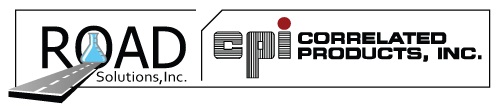 5616 Progress Road Indianapolis, IN 46241 1(888)888-3615www.CPIRoadSolutions.comSafety Data SheetSECTION 1 – IdentificationProduct:  GEOMELT® S7 anti-icing/deicing fluidChemical Name: Trade Secret Formula: Proprietary Manufacturer:  SNI Solutions24-Hour Emergency Assistance: 888-840-5564SECTION 2 –Hazard(s) identificationNFPA Identification - GEOMELT® S7 Health – 0, Fire – 0, Instability - 0.NFPA – Hazard Identification: This system identifies the hazards in three categories: Health, Flammability and Reactivity and indicates the order of severity ranging from 4 indicating a severe hazard to 0 indicating no special hazard.SARS-EPA SARA Title III Hazard Categories: 1-Fire Hazard, 2-Sudden Release of Pressure, 3-Reactive, 4-Immediate (Acute) Health Hazard, 5-Delayed (Chronic) Health Hazard.SECTION 3 – Composition / information on ingredientsSECTION 4 – First Aid MeasurersEmergency and First Aid Procedures: Ingestion: If ingested seek medical supervision.Skin Contact: Wash skin with water and mild soap. If irritation occurs, seek medical attention. Eye Contact: Flush eyes with plenty of water for 30 minutes. Get medical attention if warranted. Inhalation: Remove to fresh air. Seek medical attention if irritation persists.SECTION 5 – Fire – Fighting MeasurersFlash Point (Method Used): Not applicableFlammable Limits: LEL – not applicable UEL – Not applicableSpecial Fire Fighting Procedures: Wear proper fire - fighting equipmentUnusual Fire and Explosion Hazards: NoneSECTION 6 – Accidental Release MeasurersMaterial is Released or Spilled: All spills should be contained and picked up with earthen or other absorbent material and placed in suitable container.Waste Disposal Method: Follow Local, State, Federal regulations.SECTION 7 – Handling and StoragePrecautions Handling and Storing: Spilled material may be slippery. Clean up spills completely before walking in the area of spillage.Other Precautions: Follow Local, State and Federal regulations.SECTION 8 – Exposure Control / Personal ProtectionPersonal Protective Equipment: Protective clothing, gloves and safety eyewear protection are not required, but recommended. Use appropriate NIOSH-approved respirator when needed. Respirator selection must be based on contamination levels found in the work area. Comply with OSHA standards 29 CFR 1910.134 Respiratory Protection and 29 CFR 1910.1000 Air contaminants Permissible Exposure Limits. Eyewash and Safety Shower should be available.Follow good housekeeping and manufacturing practices.Ventilation: Use general or local exhaust ventilation to meet OSHA PELS or ACGIH TLV requirements.SECTION 9 Physical and Chemical PropertiesSECTION 10 – Stability and ReactivityStability: StableConditions to avoid: NoneIncompatibility: (Materials to Avoid): May corrosive to light metals.Hazardous Decomposition Products: Thermal decomposition may produce oxides of carbon.Hazardous Polymerization: Will not occur.SECTION 11 Toxicological InformationProduct Ingredients not listed in the National Toxicology Program (NTP) Report on Carcinogens or has been found to be a potential carcinogen in the International Agency for Research on Cancer (IARC) Monographs, or by OSHA.Route(s) of Entry: Inhalation – none. Skin – unlikely. Eyes – yes. Ingestion – unlikely.Carcinogenicity: NTP – no. OSHA –no.Threshold Limit Value: See Section IIAcute Oral Toxicity (rat): Low acute oral toxicity; LDL50 for rats is >5 g/kg.Skin Contact: May cause irritation. Eye Contact: May be irritating to eyes. Inhalation: NoneEffects of Overexposure: Acute signs and symptoms as listed.SECTION 12 – Ecological InformationNon Mandatory – Regulated by Other Government Agency.Investigate Local, State and Federal Regulations.SECTION 13 – Disposal ConsiderationsNon Mandatory – Regulated by Other Government Agency.Investigate Local, State and Federal Regulations.SECTION 14 – Transportation InformationNon Mandatory – Regulated by Other Government Agency.Investigate Local, State and Federal Regulations.SECTION 15 – Regulatory InformationNon Mandatory – Regulated by Other Government Agency.Investigate Local, State and Federal Regulations.SECTION 16 – Other InformationSNI Solutions – SDS Document review and approval date: 07-03-14The information contained herein is furnished without warranty of any kind. Employees should use this information only as a supplement to other information gathered by them and must make independent determinations of suitability and completeness of information from all sources to assure proper use of these materials and the safety and health of employees.Composition : Trade SecretIngredients ; Trade SecretBoiling Point (F): Not AvailableSpecific Gravity (H2O=1): ~ 1.23Vapor Pressure (mmHg): Not availableEvaporation Rate (n-BuAc=1): Not availableVapor Density (Air=1): Not availableMelting Point: Not availableSolubility in Water: CompletepH: ± 6.0 – 8.5Appearance and Odor: dark aqueous solution; sweet odor